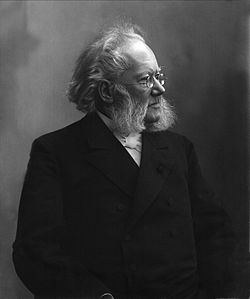 HENRIK IBSEN 1828- 1906SynopsisHenrik Ibsen was born on March 20, 1828, in Skien, Norway. In 1868, Ibsen moved to Germany, where he wrote one of his most famous works: the play A Doll's House. In 1890, he wrote Hedda Gabler, creating one of theater's most notorious characters. By 1891, Ibsen had returned to Norway a literary hero. He died on May 23, 1906, in Oslo, Norway.ChildhoodAs a child, Henrik Ibsen showed little sign of the theatrical genius he would become. He grew up in the small Norwegian coastal town of Skien as the oldest of five children born to Knud and Marichen Ibsen. His father was a successful merchant and his mother painted, played the piano and loved to go to the theater. Ibsen himself expressed an interest in becoming an artist as well.At 15, Ibsen stopped school and went to work. He landed a position as an apprentice in an apothecary in Grimstad. Ibsen worked there for six years, using his limited free time to write poetry and paint. In 1849, he wrote his first play Catilina, a drama written in verse modeled after one of his great influences, William ShakespeareWriting in ExileIbsen left Norway in 1862, eventually settling in Italy for a time. There he wrote Brand, a five-act tragedy about a clergyman whose feverish devotion to his faith costs him his family and ultimately his life in 1865. The play made him famous in Scandinavia. Two years later, Ibsen created one of his masterworks, Peer Gynt. A modern take on Greek epics of the past, the verse play follows the title character on a quest.In 1868, Ibsen moved to Germany. During his time there, he saw his social drama The Pillars of Society first performed in Munich.The play helped launch his career and was soon followed up by one of his most famous works, A Doll's House. This 1879 play set tongues a-wagging throughout Europe for exploration of Nora's struggle with the traditional roles of wife and mother and her own need for self-exploration. Once again, Ibsen had questioned the accepted social practices of the times, surprising his audiences and stirring up debate. His next work, 1881's Ghosts stirred up even more controversy by tackling such topics as incest and venereal disease. The outcry was so strong that the play wasn't performed widely until two years later. His next work, An Enemy of the People, showed one man in conflict with his community. Some critics say it was Ibsen's response to the backlash he received for Ghosts.A few years later, Ibsen moved back to Germany where he wrote one of his most famous works. With Hedda Gabler (1890), Ibsen created one of the theater's most notorious characters. Hedda, a general's daughter, is a newlywed who has come to loathe her scholarly husband, but yet she destroys a former love who stands in her husband's way academically. The character has sometimes been called the female Hamlet, after Shakespeare's famous tragic figure.Back to NorwayIn 1891, Ibsen returned to Norway as a literary hero. He may have left as a frustrated artist, but he came back as internationally known playwright. For much of his life, Ibsen had lived an almost reclusive existence. But he seemed to thrive in the spotlight in his later years, becoming a tourist attraction of sorts in Christiania. He also enjoyed the events held in his honor in 1898 to mark his seventieth birthday.His later works seem to have a more self-reflective quality with mature lead characters looking back and living with the consequences of their earlier life choices. And each drama seems to end on a dark note. The first play written after his return to Norway was The Master Builder. The title character encounters a woman from his past who encourages him to make good on a promise. In When We Dead Awaken, written in 1899, an old sculptor runs into one of his former models and tries to recapture his lost creative spark. It proved to be his final play.Final YearsIn 1900, Ibsen had a series of strokes that left him unable to write. He managed to live for several more years, but he was not fully present during much of this time. Ibsen died on May 23, 1906. His last words were "To the contrary!" in Norwegian. Considered a literary titan at the time of his passing, he received a state funeral from the Norwegian government.While Ibsen may be gone, his work continues to be performed around the world. Peer Gynt, A Doll's House and Hedda Gabler are the most widely produced plays today. Actresses, such as Gillian Anderson and Cate Blanchette, have taken on Ibsen's Dora and Hedda Gabler characters, which are considered to be two of the most demanding theatrical roles ever. In addition to his plays, Ibsen also wrote around 300 poems.Ibsen's works have held up over the years because he tapped into universal themes and explored the human condition in a way unlike any of those before him. Author James Joyce once wrote that Ibsen "has provoked more discussion and criticism that of any other living man." To this day, his plays continue to challenge his audiences.Personal LifeUnlike many other writers and poets, Ibsen had a long and seemingly happy marriage to Suzannah Daae Thoresen. The couple wed in 1858 and welcomed their only child, son Sigurd, the following year. Ibsen also had a son from an earlier relationship. He had fathered a child with a maid in 1846 while working as an apprentice. While he provided some financial support, Ibsen never met the boy.